Пожар с погибшим13.03.2022 года в 10 час 57 мин на пульт связи пожарно-спасательной отряда  № 40 (м.р. Сергиевский) государственного казенного учреждения Самарской области «Центр по делам гражданской обороны, пожарной безопасности и чрезвычайным ситуациям»  по системе 112 поступило сообщение о пожаре жилого дома по ул. Московская с. Захаркино. На место был направлен пожарные расчеты ПСО №40 в количестве 2 ед. техники и 7 чел. личного состава, ДПК «Захаркино». По прибытии к  месту вызова, при проведении разведки было установлено, что горит пристрой к дому площадью 10 кв.м. На пожаре было задействовано 2 ствола «Б», 2 единицы пожарной техники, создано звено ГДЗС.  11 час 29 мин была объявлена локализация пожара, а в 11 час 34 мин возгорание было ликвидировано. В результате пожара погиб хозяин дома 1956 г.р. Причины пожара выясняются.Уважаемые жители Самарской области! Государственное казенное учреждение Самарской области «Центр по деламгражданской обороны, пожарной безопасности и чрезвычайным ситуациям» обращается к Вам: во избежание возникновения пожара соблюдайте требования пожарной безопасности. В случае обнаружения пожара звоните по телефону «01», «101» или по единому номеру вызова экстренных оперативных служб «112».Инструктор противопожарной профилактики ПСО №40 Анна Земскова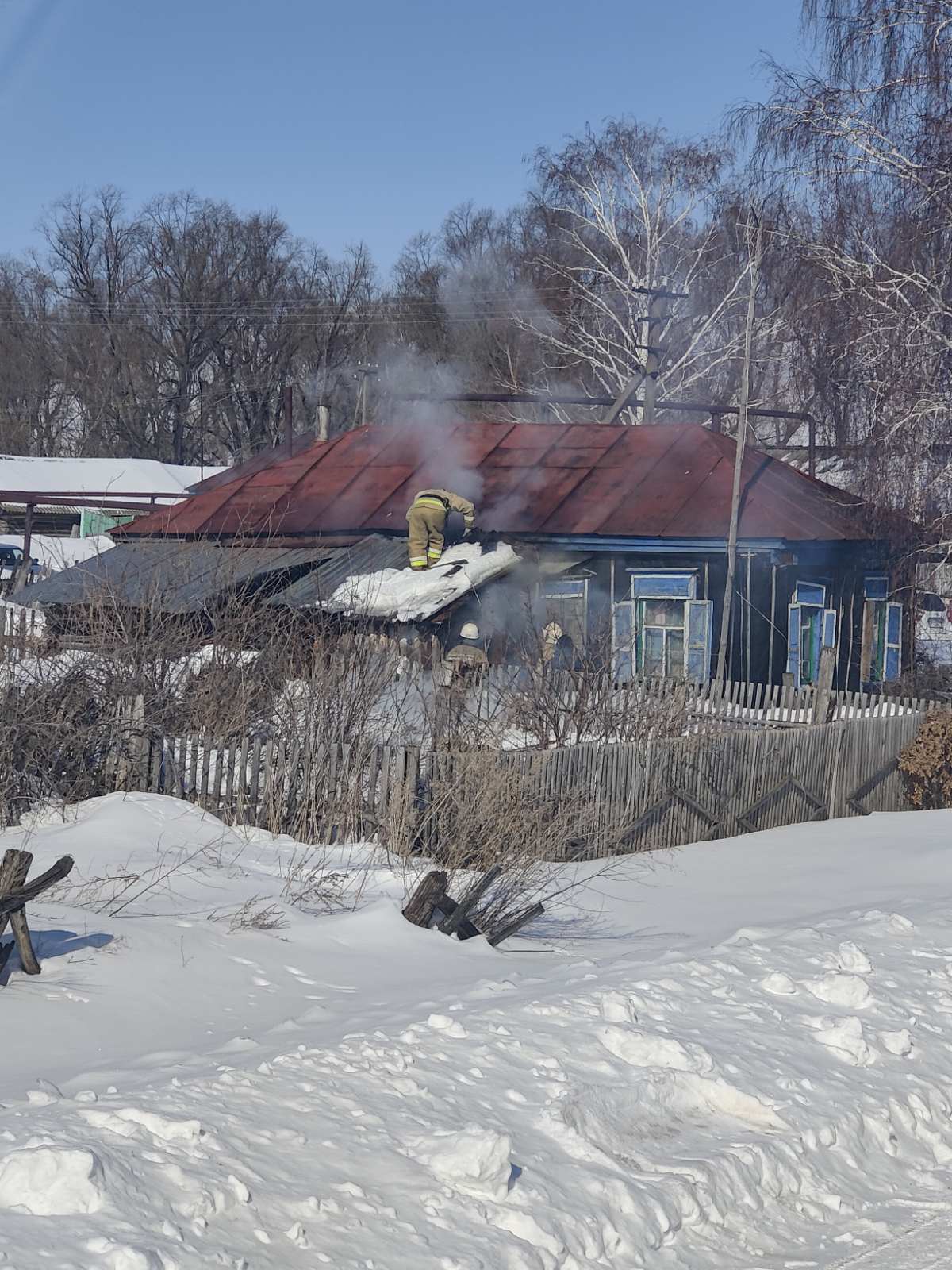 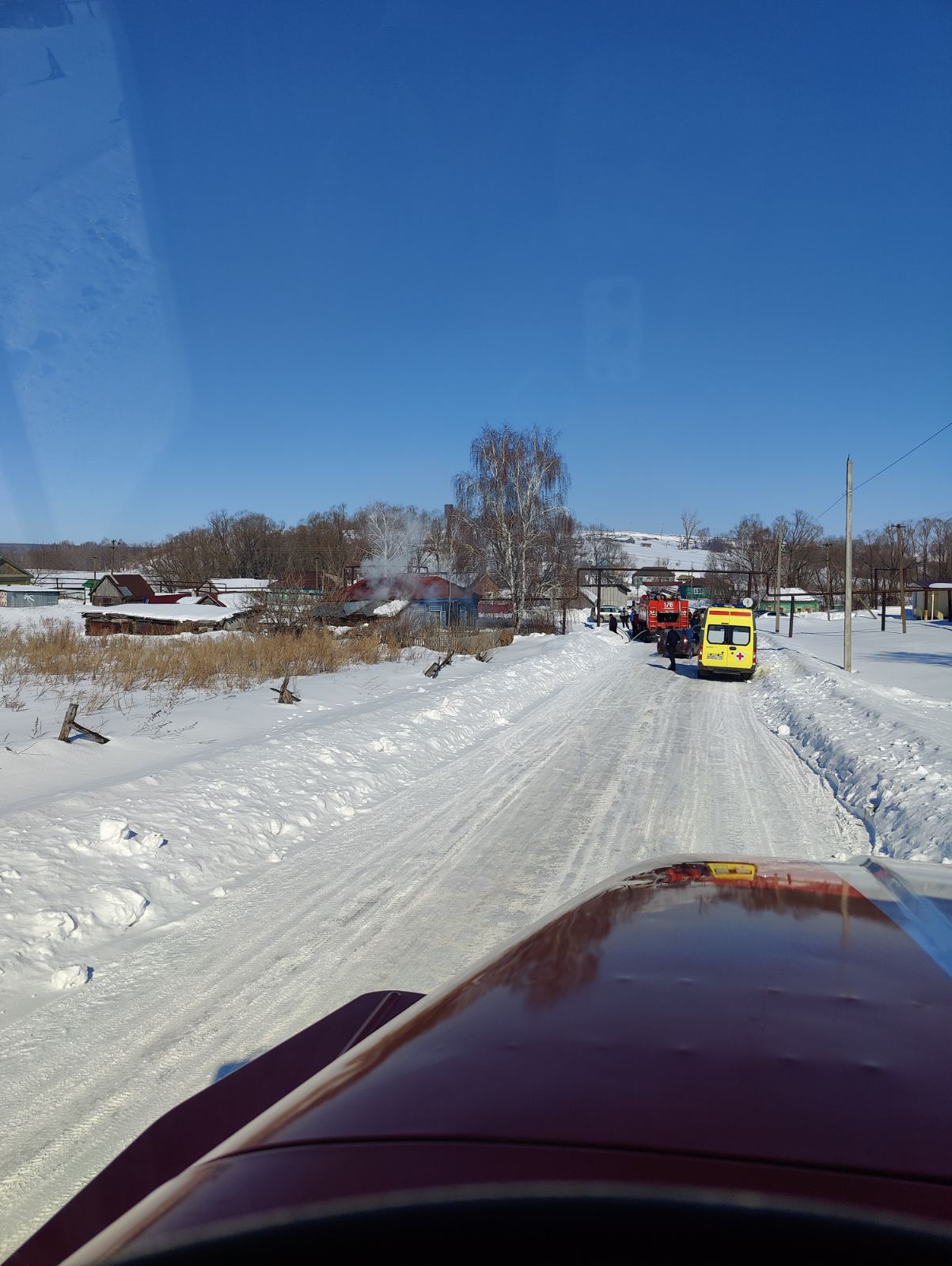 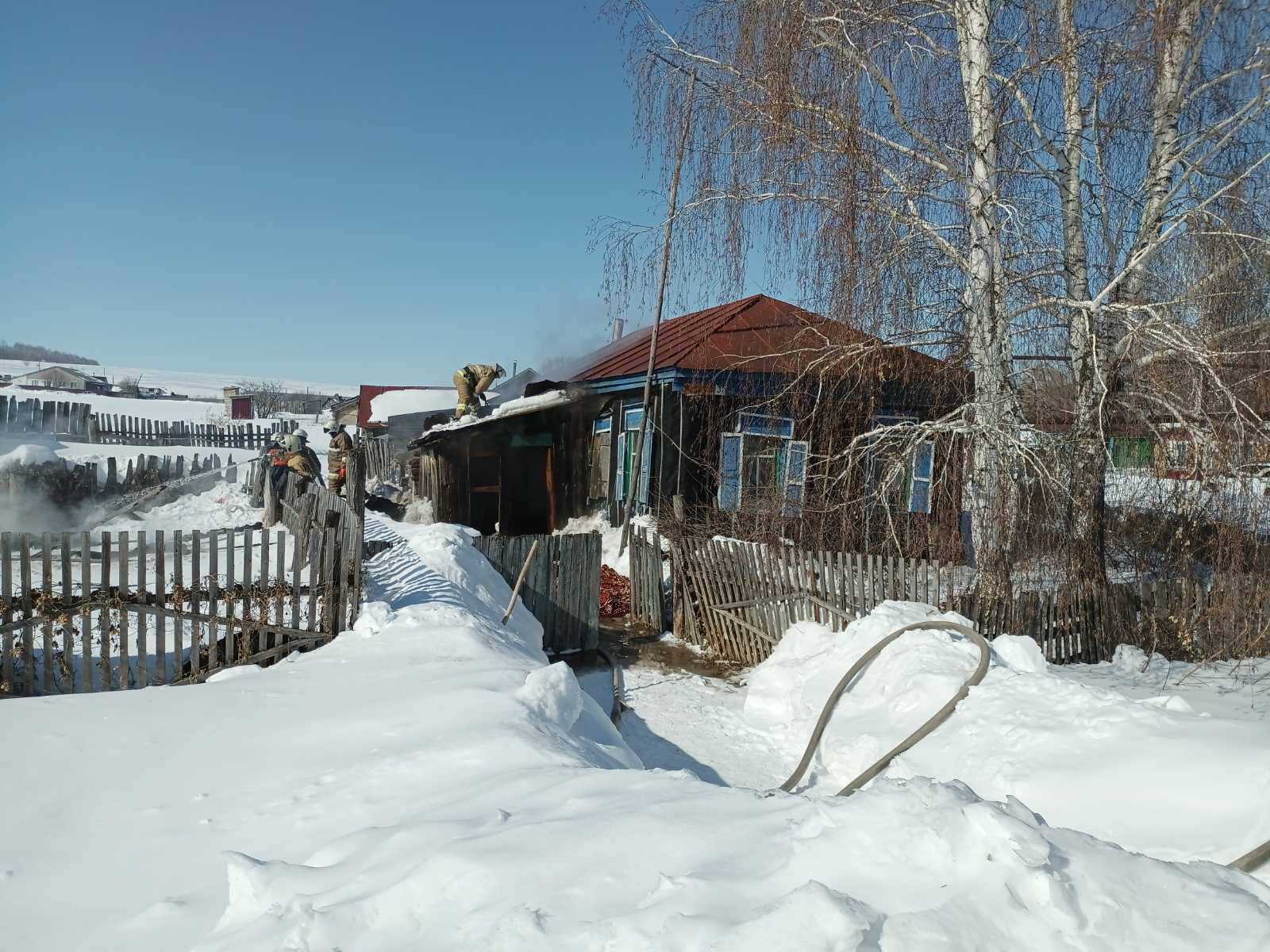 